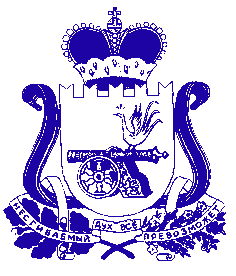 ФИНАНСОВОЕ УПРАВЛЕНИЕ АДМИНИСТРАЦИИ МУНИЦИПАЛЬНОГО ОБРАЗОВАНИЯ «ДЕМИДОВСКИЙ РАЙОН» СМОЛЕНСКОЙ ОБЛАСТИПРИКАЗот  27.10.2022 №19О внесении изменений в Порядок применения бюджетной классификации Российской Федерации в части, относящейся к местному бюджету  Внести в Порядок применения бюджетной классификации Российской Федерации в части, относящейся к местному бюджету, утвержденный приказом Финансового управления Администрации муниципального образования «Демидовский район» Смоленской области от 28.12.2021 № 59 (в ред. от 10.01.2022 № 1, от 16.03.2022 № 4, от 01.06.2022 № 8, от 30.06.2022 № 11, от 22.07.2022 № 13), следующие изменения:Раздел 4 «Направления расходов, увязываемые с программными (непрограммными) статьями целевых статей расходов местного бюджета» дополнить абзацами следующего содержания:«91030  Иные межбюджетные трансферты, имеющие целевое назначение, из бюджета муниципального района бюджетам поселенийПо данному направлению расходов отражаются расходы местного бюджета на предоставление иных межбюджетных трансфертов, имеющих целевое назначение, бюджетам городских и сельских поселений Демидовского района Смоленской области.».В приложение к Порядку применения бюджетной классификации Российской Федерации в части, относящейся к местному бюджету, «Перечень и коды целевых статей расходов местного бюджета», внести следующие изменения, дополнив строкой следующего содержания:Настоящий приказ вступает в силу со дня подписания.«1440391030Иные межбюджетные трансферты, имеющие целевое назначение, из бюджета муниципального района бюджетам поселений».Начальник Финансового управления Администрации муниципального образования  «Демидовский район» Смоленской области                    Н.П. Козлова